Corporación Universitaria Republicana           RESULTADOS FINALES - CONVOCATORIA 693 DE 2014 -Departamento Administrativo de Ciencia, Tecnología e Innovación.COLCIENCIASIntroducciónEste documento presenta los resultados finales de la Convocatoria 693  publicados el 21 de abril del 2015 sobre la Medición de Grupos de Investigación e Investigadores Para esta convocatoria COLCIENCIAS evaluó la producción de cada grupo de investigación en la ventana de observación definida: período comprendido desde el 1 de julio del año 2009 hasta 31 de julio del año 2014, de acuerdo con lo definido en el documento conceptual “Modelo de Medición de Grupos de Investigación, Desarrollo Tecnológico o de Innovación, Año 2014” (cinco años).2. Reconocimientos ranking IESEl Observatorio de la Universidad Colombiana publicó un detallado análisis numérico con base en los resultados de la convocatoria 693 de Colciencias, en este documento resalta las IES que más maduración y efectividad investigativa obtuvieron en cinco años, teniendo como ventana de observación desde el 1 de julio del año 2009 hasta 31 de julio del año 2014, en el cual ocupamos el puesto número 31:Instituciones de Educación superior con más grupos de investigación tienen según el número de programas activosEn este caso se parte del supuesto de que, por lo menos, cada programa académico activo (pregrado o posgrado; acreditado o no) debe tener, al menos un grupo de investigación.Se presenta la relación entre el número de grupos validados por Colciencias frente al número de programas activos, registrados en el SNIES.Este es el top de las 50 que más maduración y efectividad investigativa tienen frente al número de programas:3.  RESULTADOS FINALES RECONOCIMIENTO Y CATEGORIZACIÓN DE GRUPOS -  CONVOCATORIA 693 DE 2014Tabla 1. Resultados Oficiales Convocatoria 693 – 2014  Vs Convocatoria 640 2013Logramos el reconocimiento y categorización de 8 Grupos de Investigación en la Convocatoria 2014 frente a 5 Grupos reconocidos en la pasada Convocatoria 2013,  resaltando además que 7 Grupos de Investigación obtuvieron la Categoría C y 1 grupo en Categoría D.4. RESULTADOS CATEGORÍA INVESTIGADORES-  CONVOCATORIA 693 DE 2014 Tabla 2 Reconocimiento de Investigadores – Convocatoria 2014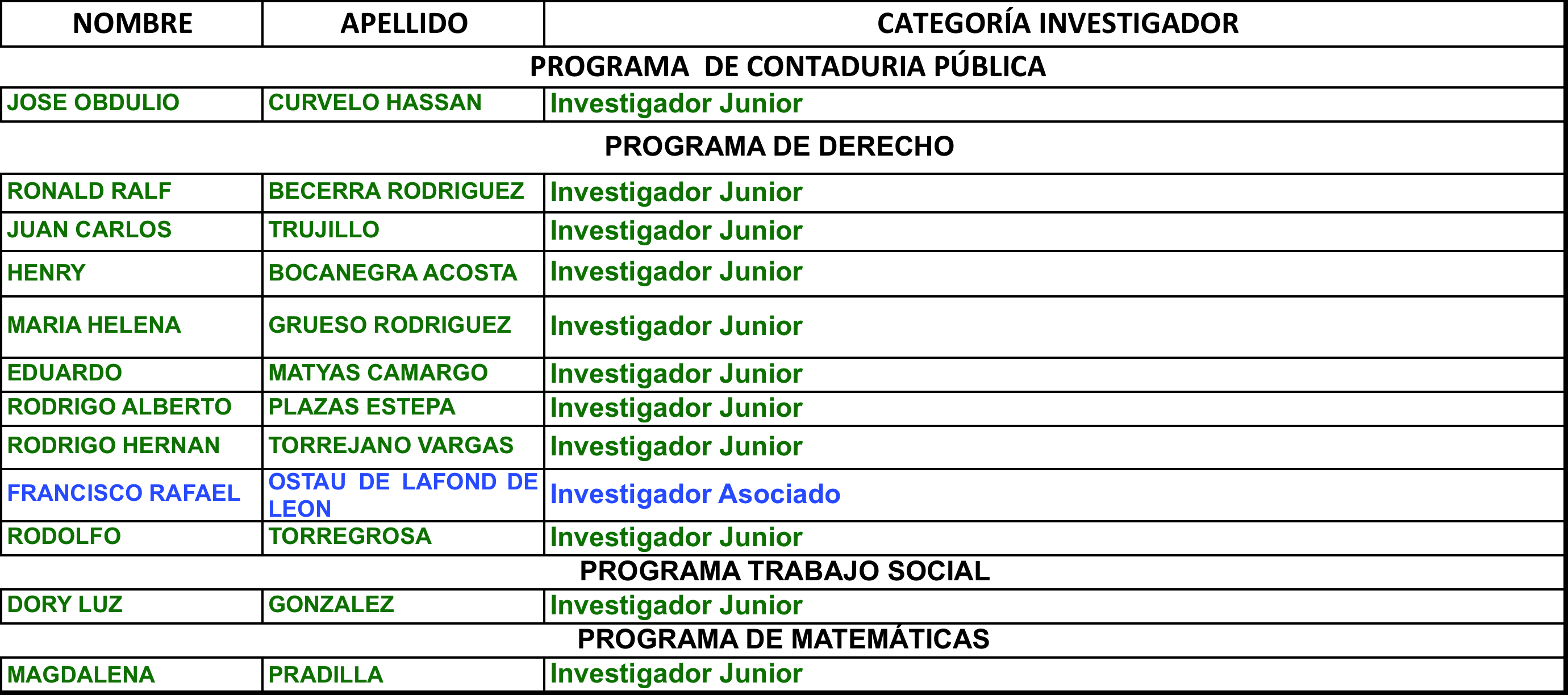 *La Convocatoria 2014 reconoció en la Categoría de Investigadores a 12 investigadores, de los cuales categoriza a 11 investigadores como Investigadores Junior y 1 investigador como Investigador Asociado.5. Reconocimiento del Director del Centro de Investigaciones Teniendo en cuenta la categorización obtenida por el Dr. Rodrigo Plazas, Director del Centro de Investigaciones de la Corporación, como  Investigador Reconocido por Colciencias dentro de la Convocatoria Nacional para el Reconocimiento y Medición de Grupos de Investigación, Desarrollo Tecnológico o de Innovación y para el Reconocimiento de Investigadores del SNCTeI – 2014, Colciencias lo ha incorporado como Par evaluador del Sistema Nacional de Ciencia y Tecnología e Innovación (SNCTeI), con el objeto de facilitar su visualización a nivel nacional e internacional.Finalmente todos estos reconocimientos evidencian el avance, trabajo, y trayectoria en investigación de alta calidad que el equipo de investigadores de la Corporación Universitaria Republicano viene consolidando desde su fundación.Instituciones de Educación SuperiorNro. de grupos / Nro. de programas activos1) Universidad Distrital Francisco José de Caldas1,202) Universidad Nacional de Colombia1,093) Escuela Superior de Oftalmología, Instituto Barraquer de América1,004) Universidad del Quindío0,935) Fundación Universidad de América0,936) Universidad de Los Andes0,937) Institución Universitaria Centro de Estudios Superiores María Goretti0,878) Universidad-Colegio Mayor de Cundinamarca0,829) Universidad del Atlántico0,8010) Universidad de Cartagena0,7810) Universidad de Córdoba0,7512) Escuela Militar de Aviación Marco Fidel Suárez0,7513) Universidad Pedagógica Nacional0,7314) Universidad Nacional Abierta y a Distancia - UNAD0,6915) Corporación Universitaria Empresarial Alexánder Von Humbolt - CUE0,6716) Instituto Caro y Cuervo0,6717) Universidad de Sucre0,6518) Universidad Tecnológica de Pereira - UTP0,6519) Universidad de La Salle0,6320) Universidad del Magdalena - Unimagdalena0,6121) Escuela de Postgrados de la Fuerza Aérea Colombiana Capitán José Edmundo Sandoval - EPFAC0,6022) Fundación Universitaria Juan de Castellanos0,5823) Universidad de Nariño0,5724) Universidad Pedagógica y Tecnológica de Colombia - UPTC0,5525) Universidad del Valle0,5526) Universidad Tecnológica del Chocó - Diego Luis Córdoba0,5327) Universidad Industrial de Santander - UIS -0,5228) Pontifica Universidad Javeriana0,5129) Universidad Simón Bolívar0,5030) Corporación Universitaria Rafael Núñez0,5031) Corporación Universitaria Republicana0,5032) Escuela Militar de Cadetes José María Córdova0,5033) Escuela Superior de Guerra0,5034) Universidad de Los Llanos0,4935) Escuela Colombiana de Ingeniería Julio Garavito0,4836) Fundación Universitaria de Ciencias de la Salud0,4737) Universidad del Tolima0,4738) Fundación Universitaria Agraria de Colombia -UNIAGRARIA0,4639) Universidad Central0,4640) Universidad Militar-Nueva Granada0,4541) Universidad de Antioquia0,4542) Fundación Universidad Autónoma de Colombia -FUAC-0,4443) Universidad Surcolombiana0,4344) Universidad de La Sabana0,4345) Universidad de Boyacá - UNIBOYACA0,4346) Corporación Universitaria Lasallista0,4347) Fundación Universitaria SANITAS0,4348) Universidad de La Guajira0,4349) Fundación Universitaria Los Libertadores0,4150) Universidad del Cauca0,40NoNOMBRE DEL GRUPORECONOCIDO CONVOCATORIA 640 2013ANTERIORCATEGORIA DEL GRUPO2013RECONOCIDO CONVOCATORIA 693 2014NUEVACATEGORIA DEL GRUPO20141GRUPO DERECHO, SOCIEDAD Y DESARROLLOSICSIC2GRUPO DERECHO PÚBLICOSIDSIC3GRUPO DERECHO, ECONÓMICO Y ESTADOSIDSIC4GRUPO ANALÍTICO, CONTABLE Y ECONÓMICO G.A.C.E.SIDSIC5GRUPO INVESTIGACIÓN PARA LA GESTIÓN SOCIALSIDSIC6GRUPO MATEMÁTICAS Y CIENCIAS DE LA INFORMACIÓNNO-SIC7INVESTIGACIÓN Y DESARROLLO DE INGENIERÍA DE SISTEMAS G.I.D.I.SNO-SIC8GRUPO DE INVESTIGACIÓN EN DINÁMICAS SOCIALES CONTEMPORÁNEASNO-SID9GRUPO OPERACIONES, CALIDAD Y ADMINISTRACIÓN O.C.A.NO-NO-10GRUPO DE ESTUDIOS SOCIO- ECONÓMICOS Y FINANCIEROS – G.E.S.E.F.NO-NO-11GESTIÒN DEL CONOCIMIENTONO-NO-